                                 Holy Trinity Emmanuel Anglican Church30 Alfred StreetDartmouth NS   B3A 4E9902-463-3713holy.trinity.emmanuel.dartmouth@gmail.com       Priest in charge:              Rev. Marian Lucas-Jefferies       Licensed Lay Ministers:  Alphonse Lefrense                                                    Joanne Dooley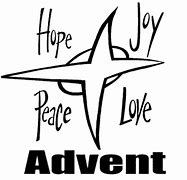                                                   Fourth  Sunday of Advent-Love                                         Children’s Pageant                                     18th  December 2022We acknowledge that we are in Mi’kmaki, the ancestral and unceded territory of the Mi’Kmaq who have been living on these lands since time immemorial.  Recognizing this is a small but meaningful step in reconciliation and the continued efforts of building a strong Nation-to-Nation relationship, as we are all Treaty People.                                                                        Mission StatementWe are a welcoming Community, a people of God. Together we will live the Gospel through our Worship Services, Fellowship Programs and Outreach Ministries.                                                            Clothing Depot Mission Statement:                                                                           Serving the community, offering a welcoming, respectful, caring environment to all those who are important to us, those who use the clothing depot, those who donate and those who volunteer, offering quality clothing at no cost.                                                                         AnnouncementsPlease note: If you have announcements or special prayer requests you would like included in the bulletin, please let me know. The cutoff for requests is Thursday at noon . You can either email me at  lynno@eastlink.ca or phone 902-464-5697            Raffle Ticket Draw :  Wow !  $1660.00 was made.  Thank you everyone who helped make this so successful—the people who purchased gift cards and those who sold or bought tickets. The winner was Patricia BeakleyTreasurer’s note:   The treasurer is looking for somebody who can be available one afternoon or evening a month to help with the financial reports. This will include a review/audit for the month, comparing checks paid out to bills received. Anyone interested please contact Crystal Edwards 902-266-4871.Christmas Day:  Free Takeout Christmas Dinner Plate:  11:30 AM-4PM ( WHILE SUPPLIES LAST)       Laundry at your Convenience & Angela s Bakery  451 Windmill Rd:  2022 has been a challenging year for many . Angela and Graham are inviting anyone who wishes to come to their store(Bakery Door) on Christmas Day starting  at 11 :30 am  to receive a Free Christmas Dinner                                                                                                                                   December Services and Activities        24th—Christmas Eve Service    3pmPlease note there is no service on Christmas Day or New Years Day.We will hold January Birthday lunch on Jan 15thChristmas Flowers:  Please see Kay Gammon if you would like flowers placed in memory of a loved one. Clothing Depot: Wednesday mornings 10am-12pm   Please note the Clothing Depot is now closed until Jan 11th                                                                          Parish ContactsPriest-in-chargeRev. Marian Lucas-Jefferies                                                   902-483-6866Parish AdministratorLynn Orton                                                                                902-464-5697 or 902-412-0497Wardens & Licensed Lay PersonsAlphonse Lefrense                                                                    902-464-4736Joanne Dooley                                                                           902-441-8066 or 902-461-9481Altar GuildKay Gammon                                                                               902-462-1762Hall RentalsPaulette Rogers                                                                          902-461-9481 or 902-225-0792Clothing DepotSarah Mackay                                                                              902-469-0937